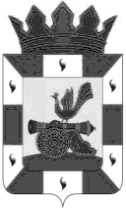 АДМИНИСТРАЦИЯ МУНИЦИПАЛЬНОГО ОБРАЗОВАНИЯ «СМОЛЕНСКИЙ РАЙОН» СМОЛЕНСКОЙ ОБЛАСТИП О С Т А Н О В Л Е Н И Еот _____________   № _____О внесении изменений в состав комиссии Администрации муниципального образования «Смоленский район» Смоленской области по рассмотрению кандидатурдля занесения на Доску Почета муниципального образования «Смоленский район» Смоленской области, утвержденный постановлением Администрации муниципального образования «Смоленский район» Смоленской области от 10.03.2017 № 260В связи с кадровыми изменениями,  руководствуясь Уставом муниципального образования «Смоленский район» Смоленской области,АДМИНИСТРАЦИЯ МУНИЦИПАЛЬНОГО ОБРАЗОВАНИЯ «СМОЛЕНСКИЙ РАЙОН» СМОЛЕНСКОЙ ОБЛАСТИ ПОСТАНОВЛЯЕТ:Внести в состав комиссии Администрации муниципального образования «Смоленский район» Смоленской области по рассмотрению кандидатур для занесения на Доску Почета муниципального образования «Смоленский район» Смоленской области, утвержденный постановлением Администрации муниципального образования «Смоленский район» Смоленской области от 10.03.2017 № 260 «О создании комиссии Администрации муниципального образования «Смоленский район» Смоленской области по рассмотрению кандидатур для занесения на Доску Почета муниципального образования «Смоленский район» Смоленской области» (в редакции постановления Администрации муниципального образования «Смоленский район» Смоленской области от 11.05.2018 № 610)  следующие изменения:ввести в состав комиссии:Эсальнека Сергея Евгеньевича – председателя Смоленской районной Думы (по согласованию);указать новые должности следующих членов комиссии:Голикова Наталья Александровна – консультант – юрисконсульт        юридического отдела Администрации муниципального образования «Смоленский район» Смоленской области;Лобанова Ольга Геннадьевна – консультант управления по организационной работе, муниципальной службе и кадрам, информационно-аналитическому обеспечению Администрации муниципального образования «Смоленский район» Смоленской области;Павликова Оксана Ивановна – начальник отдела по экономике и инвестиционной деятельности;вывести из состава комиссии Давыдовского Юрия Геннадьевича.Настоящее постановление вступает в силу с момента подписания.Глава муниципального образования«Смоленский район»  Смоленской области                       О.Н. Павлюченкова                                                         